T.CDARGEÇİT KAYMAKAMLIĞIİlçe MüftülüğüSayı. : 90747553-903/287	                                                                            20/09/2016Konu: Sınav İlanıDARGEÇİT MÜFTÜLÜĞÜNDEN DUYURUİlçemiz Müftülüğüne bağlı Mevlana Cami İmam-Hatibi Faruk OK’un yurt dışına görevli olarak gitmesinden dolayı, yerine Diyanet İşleri Başkanlığı Sınav, Atama, Nakil ve Görevde Yükselme Yönetmeliğinin ilgili hükümleri gereği, birden fazla isteklinin müracaat etmesi halinde yarışma sınavı ile Vekil İmam-Hatip alınacaktır.SINAVA KATILMA ŞARTIARI1-En az İmam-Hatip Lisesi Mezunu almak,2-Din Hizmetleri Bilgi Testi (DHBT) sınavında yeterli puan almış olmak,3-657 sayılı Devlet Memurları Kanununun Değişik 48/A maddesinde aranan genel ve özel şartlan taşıyor olmak,4-İsteklilerin en geç 03.10.2016 Pazartesi günü mesai bitimine kadar kaymakamlıktan havaleli dilekçe ile ilçe Müftülüğümüze başvurmaları ve sınavın yapılacağı, 04/10/2016 Salı günü saat 09’30 da Mardin İl Müftülüğünde hazır bulunmaları gerekmektedir.5-Postadaki vaki gecikmeler dikkate alınmayacaktır,İlan olunur. 20.09.2016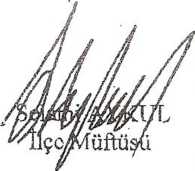 MÜNHAL KADROLARS.NoUnvanıHizmet SınıfıKadro DerecesiKadro AdediCaminin GrubuKimden BoşaldığıKadronun Bulunduğu Yer1Vekil İmam HatipDHS11DFaruk OKMerkez Mevlana Cami Dargeçit/Mardin